Suivi des résultats – Ceintures de carrés magiques Travail basé sur : http://apreslaclasse.net/index.php/2018/04/11/ceintures-carres-magiques/#more-1252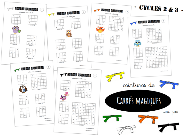 Ceinture BlancheTest 1Test 2Test 3Test 4 Ceinture jauneTest 1Test 2Test 3Test 4 Ceinture OrangeTest 1Test 2Test 3Test 4 Ceinture verteTest 1Test 2Test 3Test 4 Ceinture BleueTest 1Test 2Test 3Test 4 Ceinture NoireTest 1Test 2Test 3Test 4 Expert